Объявляется набор в спортивный кружок по лыжным гонкам!Возраст от 9-13 лет. Всех желающих, кто хочет познать азы лыжных гонок и получить базовые знания, умения и навыки, стать физически развитым и иметь крепкое здоровье, звоните Марине Алексеевне 8-911-156-43-45.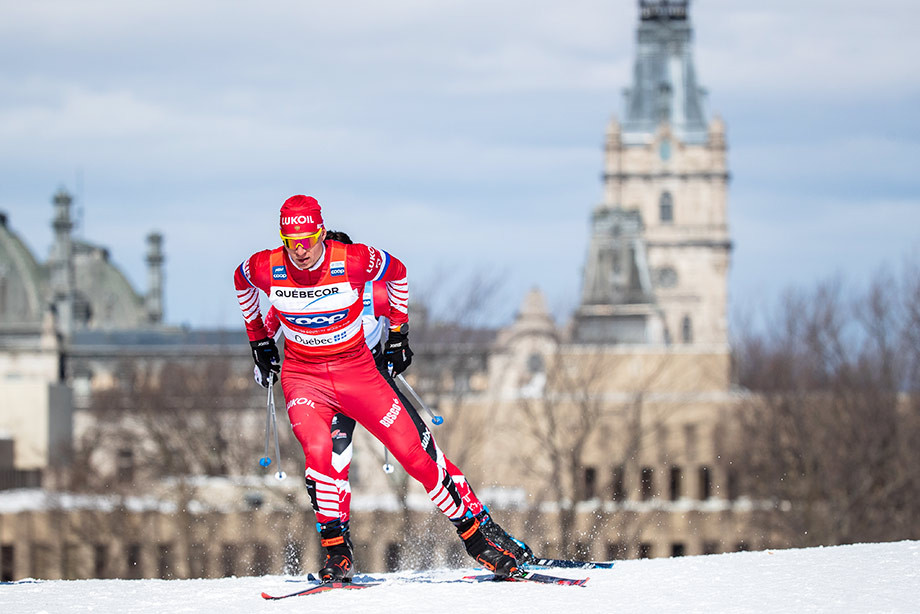 